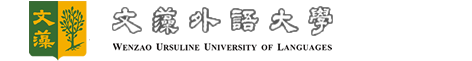 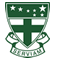 大家都要張開翅膀但不要忘了這個地方我的首頁W-Portfolio部落格相簿我的最愛友善列印交換生個人基本資料交換生中文自傳交換生學習計畫學習計畫：交換生語言檢定成績交換生擔任班級及社團幹部記錄擔任社團幹部記錄（校務資訊）擔任班級幹部記錄（校務資訊）交換生參與課外活動記錄交換生參與服務學習活動記錄e履歷網址 : http://wportfolio.wzu.edu.tw/blog/files/32-42198-1.php
本人保證以上資料均屬真實，如有隱瞞、虛造，願負擔一切法律責任E履歷怎麼做? 示範圖先到模組管理裡的E履歷模組，按下新增，會跳出一個有”自定義”、”選擇W-portfolio項目”的視窗，依照所需的資料選擇其一。*"基本資料”、”中文自傳”跟”學習計畫”的模組在”自定義”裡面，按下去之後會跑出一大串東西，這時將模組內容選成”HTML”，然後按下”HTML編輯/ 預覽”，就可以直接編輯。注意:只有火狐可以直接按!正常的話會出現以下畫面，有個很像word的編輯視窗。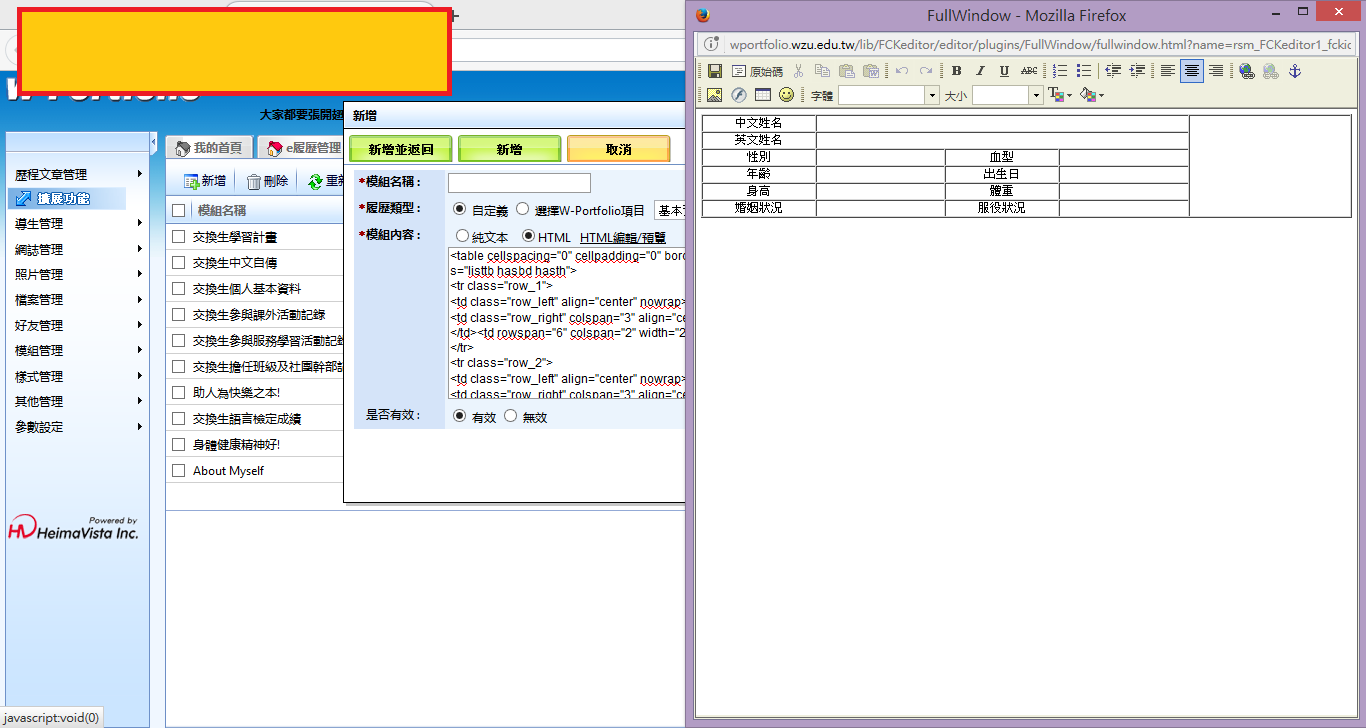 *其他模組都是在W-portfolio項目裡，勾勾選選按下確認就好。找到E履歷管理裡的新增E履歷、按下去，頁面名稱要打什麼簡章上會寫。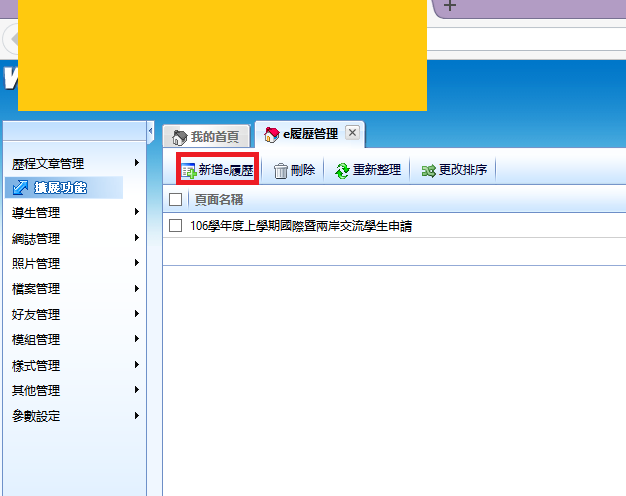 在右側會有一些選項，第一個是頁面設定、點進去、打開模組列表，將剛剛用好的模組一個一個按照順序放進去(如果不是一欄式，請按第二個很像槌子的東西設定樣式)。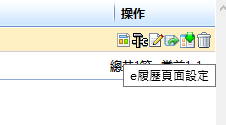 中文姓名英文姓名性別血型年齡出生日身高體重婚姻狀況服役狀況家庭背景　　與媽媽和妹妹一人住在南投，爸爸在我幼稚園時便至台北工作，以來很少再見面。從小到大，媽媽帶著我們從台北到屏東，再到台中、南投，一邊拉拔著我們長大、還要一邊在不同的地方工作，妹妹和我不得不學著獨立、學著如何照顧自己，也養成了快速適應新環境的能力，讓媽媽至少不會有其他煩惱，甚至希望讓她沒有煩惱。在輾轉不斷的成長歷程，我很高興我有一個妹妹，除了多了課後的學習夥伴，還透過她學習怎麼與人溝通、分享及對人、事的耐心。　　家裡的教養風氣自由，媽媽對我們的課業沒有太多要求，卻對我們的安全及身體權益有規範，常告誡我們那些習慣、食物會傷身、或是要注意周遭的人、環境。至於在學校，只要保持住一定的水準，要進行哪些課外活動或聚會都是自行決定的，也因此我擁有多種興趣，並能放寬心、與我的家人分享成果。求學過程　　進文藻以前，我就已經知道，我與「語言」是注定要在一起的。國小時開始接觸日本動漫及電影，想著世界上怎麼會有這麼精緻的文化、悅耳的語言，進而產生對日文、日本文化的興趣；或是國中時不管是文法、單字、閱讀、聽力，都上得津津有味的英文課，還有三年級接下英文演講比賽，在不斷地修改稿子、記憶內容後，並得到第一名時的肯定感；又或者是魔戒裡，托爾金所創造的、令人著迷的精靈語。　　雖然跟許多人接觸的方式可能是一樣的，但是心中卻有種渴望更深入了解語言的構造、用法、功用等等，並將其融入生活，親身走出台灣、了解廣闊世界的動向，與他人溝通並結交夥伴，後來知道文藻五專有可以同時修習英文和日文的科系，便毫不猶豫地進來了。往後我將以語言為伴，學習更多我想學的。訂定目標　　根據我的興趣及專業能力，現在最大的目標是做一名遊戲設計兼文化工作者。我希望找到志同道合的人、一起做出結合自身的台灣文化的遊戲，再藉著中文、英文、日文，以遊戲這樣輕鬆的方式，介紹給全世界的人認識台灣的風俗民情、進行文化交流，為台灣在世界累積知名度。最後希望讓台灣人漸漸了解遊戲並不是只有壞處、它是一個平台，可以將醫學、經濟、心理、運動等不同領域的知識展現出來，藉此學習，或是讓人暫時從現實解脫、跳進另一個嶄新的世界。　　再下來是中期目標：多益在750分以上－考到750分以上的這項國際通用的英語檢定，可以證明自己在職場裡有溝通能力，機會將會更多；考過日文N1－將自己的日文提升到符合最高標準，是日文本科該做的；考取遊戲相關各項檢定－對成為遊戲領域人員是必要的。而短期內，這次的106學年度國際交換生裡，前往芬蘭的于韋斯屈萊應用科技大學，學習科技、工程是我的目標之一。生涯規劃　　「人的生命只有一次」這句話是我的信條，當處在人生的最後回頭看時，我希望後悔已降到最小，所以在做規劃時，我將會把令人燃起熱情的志業放在第一、不斷地追求挑戰。　　　五專畢業後，在台灣取得大學學歷，再選擇前往國外或於國內就讀專門技術學院、習得遊戲製作技術，這段期間我也會透過學校資源或自習，去學習翻譯、國際經濟與貿易、觀光導覽三個方面的基本知識，也會做遊戲測試、遊戲展的工作人員之類的打工，以有個預備、也好增加視野。           我認為人生的可能性不只有一個，不論是學習還是工作。因此在上述的目標外，我也將持續探索以我所學所見能做的事、多方嘗試。在學習技術的後半段時間，我會開始尋找世界各地相關產業的職缺，例如：遊戲發行商、遊戲程式或美術設計、遊戲開發等，在職場累積實務經驗、加強專業能力，同時與其他人一起開發遊戲、拓展人脈。之後便會將眼光放回台灣，一步一步實現我的目標。計畫摘要增強語言能力學習專業技術認識芬蘭教育方式、社會樣貌參訪芬蘭文化、遊戲製作赴國外學校前之準備/在國外學校研修之規劃(領域/課程)赴國外學校前的準備：維持好學業成績的同時，持續加強英文能力，以能在當地上課時能表達順利、享受生活。不論是與朋友訂下的「英文日」、課堂中給的作業，或是放學後經由書籍、影片、音樂自習，先提升整體的聽說讀寫能力，再追求通過英文檢定。並且透過網路了解當地日常生活，如費用、學習資源、休閒及藝文活動。在國外學校研修之規劃(領域/課程)：于韋斯屈萊應用科技大學裡有三間技術學院－商學院、人文學院、工學院，我主要希望能修習工學院的網路、資訊工程的課，為了未來的職業打下基礎；修人文學院的人類成長及教育、社會工作等課程，畢竟北歐是世界上福利措施最好的地區，也藉此反省台灣；還有商學院的觀光介紹、客戶服務等課程，為了將來在職場上能夠做有力的溝通、切中客人需求。此外也想學芬蘭語，我很想多學一種語言（甚至是多種）並且可以在當地廣泛使用，在母語環境下學習的好處莫過於更多互動機會、更能有效率地學。課外學習活動安排：在課後時間，我希望可以參加與當地文化相關的學生社團、跟別人交流，獲得多一些介紹台灣、讓大家認識台灣的機會。除了社團，我希望可以做一些在台灣無法進行的活動以融入環境，例如：芬蘭浴、溜冰、滑雪。因為于韋斯屈萊是個充滿藝術、文化的地區，其他的閒暇時間我將會多多前往劇院、博物館、史料館等參觀當地藝術文化。如果有機會，還想了解作出憤怒鳥的團隊－Rovio和作出部落衝突的Supercell的發想及點點滴滴、參訪對方的公司。返國後計畫    我希望在國外所學能夠幫助我對未來有更明確的想像，所以交換期間，我會將所見所聞用照片或文字記錄下來，回來後整理成心得，不僅給想要去芬蘭的後輩們一個說明書，也藉此檢視目前的生涯規劃是否有需要修改或精進，也會對比台灣及芬蘭的異同之處，寫下生活品質、政治、社會福利上可改善或本來就不錯的點，作為他人或我自己未來的行為參考，並且在畢業前多參與實際志工的服務、培訓。未來期許    有了在芬蘭交換這樣難得的經驗，我想未來不論要做什麼，勇氣一定不會少。確確實實地往目標邁進便是我一生的目標，學習語言、技術後，將它們的功用發揮出來，在製作遊戲的同時能夠將「服務」的理念放進去、給予大家歡樂的同時能夠也得到養分，便是我對於自己的期許。學年 學期 檢定種類 檢定級數 成績 測驗日期 認證105 1 大學校院英語能力測驗 第2級 294.00 2016-11-20 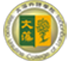 104 1 大學校院英語能力測驗 第2級 219.00 2015-11-22 103 1 大學校院英語能力測驗 第2級 229.00 2014-11-23 學年 學期 社團/組織 幹部 認證105 1 電腦程式設計研究社 社員 105 1 文藻外語大學賽維亞佛 總務組長/經審部長 105 1 日本劍道研習社 隊長 104 2 文藻外語大學賽維亞佛 社員 104 2 日本劍道研習社 社長/主席/會長 104 1 文藻外語大學賽維亞佛 社員 104 1 日本劍道研習社 社長/主席/會長 103 2 山地服務社 社員 103 2 日本劍道研習社 社員 103 1 山地服務社 社員 103 1 日本劍道研習社 社員 學年 學期 班級 幹部 認證105 2 日五專日文三Ａ 服務 活動名稱活動類別參與情況主辦單位活動起始日期活動結束日期活動時數備註認證視「財」如命──總務訓練營 訓練 參與 學生會行政中心財務部 42272 42272 3 文藻頭之浪客招集令 活動 主辦 D010日本劍道研習社 2016/4/30 2016/4/30 7 小劍人。大冒險 競賽 主辦 D010日本劍道研習社 2015/12/31 2015/12/31 1 許一個未來職涯座談會 講座 參與 生涯發展中心 104/3/21 104/3/21 4 W-Portfolio「E履歷」教學研習課程 講座 參與 生涯發展中心 103/12/24 103/12/24 1 服務單位 服務內容 服務時間 時數 認證軍訓室 104學年度第二學期畢業典禮持牌、會場引導、校外交通引導志工-P104200085 2016-06-05~2016-06-19 20.0 山地服務社 「奶爸的神祕計畫」–寶來國小一日服務活動-P103200141 2015-05-02~2015-05-02 4.0 山地服務社 「山服社芝麻街4號」–桃源國小一日服務活動-P103100152 2014-12-13~2014-12-13 4.0 